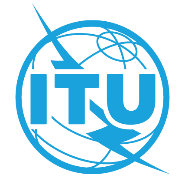 ПРЕДИСЛОВИЕМеждународный союз электросвязи (МСЭ) является специализированным учреждением Организации Объединенных Наций в области электросвязи и информационно-коммуникационных технологий (ИКТ). Сектор стандартизации электросвязи МСЭ (МСЭ-Т) – постоянный орган МСЭ. МСЭ-Т отвечает за изучение технических, эксплуатационных и тарифных вопросов и за выпуск Рекомендаций по ним с целью стандартизации электросвязи на всемирной основе.На Всемирной ассамблее по стандартизации электросвязи (ВАСЭ), которая проводится каждые четыре года, определяются темы для изучения исследовательскими комиссиями МСЭ-Т, которые, в свою очередь, вырабатывают Рекомендации по этим темам. Утверждение рекомендаций МСЭ-Т осуществляется в соответствии с процедурой, изложенной в Резолюции 1 ВАСЭ.В некоторых областях информационных технологий, которые входят в компетенцию МСЭ-Т, необходимые стандарты разрабатываются на основе сотрудничества с ИСО и МЭК.  ITU  2022Все права сохранены. Ни одна из частей данной публикации не может быть воспроизведена с помощью каких бы то ни было средств без предварительного письменного разрешения МСЭ.РЕЗОЛЮЦИЯ 89 (Пересм. Женева, 2022 г.)Содействие использованию информационно-коммуникационных технологий для сокращения разрыва в охвате финансовыми услугами(Хаммамет, 2016 г.; Женева, 2022 г.)Всемирная ассамблея по стандартизации электросвязи (Женева, 2022 г.), напоминая,a)	что охват финансовыми услугами является одним из ключевых факторов сокращения масштабов нищеты и повышения благосостояния – около 1,7 миллиарда человек в мире не имеют доступа к официальным финансовым услугам и женщины составляют 56 процентов населения, не охваченного банковскими услугами;b)	что согласно отчету, подготовленному на базе глобального финансового индекса Всемирного банка, в 2017 году больше половины взрослого населения в 40 процентах беднейших домашних хозяйств в развивающихся странах1 все еще не имели счетов в банке, и к тому же гендерный разрыв во владении банковскими счетами сузился незначительно: в 2011 году счет имели 47 процентов женщин и 54 процента мужчин; в 2014 году счет имели 58 процентов женщин, по сравнению с 65 процентами мужчин; также в 2017 году счет имели 65 процентов женщин, по сравнению с 72 процентами мужчин;c)	что один из путей сокращения разрыва в охвате финансовыми услугами заключается в использовании информационно-коммуникационных технологий (ИКТ), в частности, технологий подвижной связи;d)	что цифровые финансовые услуги привели к стремительному расширению охвата финансовыми услугами;e)	что цифровые финансовые услуги повышают благосостояние и социальное участие в развивающихся странах для женщин, девушек и уязвимых групп населения, тем самым сокращая неравенство;f)	о Резолюции 55 (Пересм. Женева, 2022 г.) настоящей Ассамблеи о включении принципа равноправия полов в основные направления деятельности Сектора стандартизации электросвязи МСЭ (МСЭ-Т);g)	что цели Союза включают содействие развитию сотрудничества между его членами для обеспечения возможностей гармоничного развития электросвязи, обмена передовым опытом и предоставления услуг по наименее возможной стоимости;h)	сохранение цифрового разрыва и разрыва в охвате финансовыми услугами;i)	о Резолюции 1353, принятой Советом МСЭ на его сессии 2012 года, в которой признается, что электросвязь и ИКТ являются существенными компонентами для развитых и развивающихся стран с точки зрения обеспечения устойчивого развития, и в которой поручается Генеральному секретарю, во взаимодействии с Директорами Бюро, определить новые виды деятельности, которые должен осуществлять МСЭ для содействия развивающимся странам в достижении устойчивого развития благодаря электросвязи и ИКТ;j)	о Резолюции 70 (Пересм. Дубай, 2018 г.) Полномочной конференции об учете гендерных аспектов в деятельности МСЭ и содействии обеспечению гендерного равенства и расширению прав и возможностей женщин посредством электросвязи/ИКТ;k)	о Резолюции 175 (Пересм. Дубай, 2018 г.) Полномочной конференции о доступности средств электросвязи/ИКТ для лиц с ограниченными возможностями и лиц с особыми потребностями;l)	о Резолюции 184 (Гвадалахара, 2010 г.) Полномочной конференции о содействии инициативам по охвату цифровыми технологиями, предназначенным для коренных народов;m)	о Резолюции 204 (Дубай, 2018 г.) Полномочной конференции об использовании ИКТ для сокращения разрыва в охвате финансовыми услугами,признавая,a)	что 3-я Исследовательская комиссия МСЭ-Т занимается исследованием мобильных финансовых услуг посредством своей Группы Докладчика по мобильным финансовым услугам в сотрудничестве с соответствующими организациями по разработке стандартов (ОРС);b)	работу, проделанную Оперативной группой МСЭ-Т по цифровым финансовым услугам и Оперативной группой МСЭ-Т по цифровой валюте, включая цифровую фиатную валюту;c)	работу, проделанную соответствующими исследовательскими комиссиями МСЭ-T в области цифровых финансовых услуг во время последнего исследовательского периода,учитывая,a)	что проблема доступа к финансовым услугам является одной из глобальных проблем и требует сотрудничества в глобальном масштабе;b)	резолюцию 70/1 Генеральной Ассамблеи Организации Объединенных Наций от 25 сентября 2015 года о преобразовании нашего мира: повестка дня в области устойчивого развития на период до 2030 года, в которой признается, что она основывается на целях в области развития, сформулированных в Декларации тысячелетия, и предпринимается попытка завершить все, что не удалось сделать в период их достижения, а также подчеркивается важность выполнения этой новой масштабной повестки дня, которая имеет в своей основе искоренение нищеты и которая направлена на содействие реализации экономических, социальных и экологических аспектов устойчивого развития;c)	что эта Повестка дня, в частности, предусматривает принятие и реализацию политики, направленной на расширение охвата финансовыми услугами, и поэтому включает проблему охвата финансовыми услугами в некоторые цели, связанные с Целями устойчивого развития, и средства их реализации;d)	что стабильность цифровых финансовых услуг важна для расширения охвата финансовыми услугами и что это требует сотрудничества потребителей, предприятий, директивных и регуляторных органов;e)	необходимость для регуляторных органов секторов электросвязи и финансовых услуг сотрудничать друг с другом и, в частности, со своими министерствами финансов и другими заинтересованными сторонами и обмениваться передовым опытом, поскольку цифровые финансовые услуги охватывают области, относящиеся к компетенции всех сторон,отмечаяa)	цель обеспечения всеобщего доступа к финансовым услугам, установленную Всемирным банком, и что эта цель не была достигнута на глобальном уровне к 2020 году; тем не менее, предоставление доступа к текущему счету или электронному средству, позволяющему людям хранить деньги, направлять и принимать платежи, является основным структурным элементом управления их финансовыми операциями;b)	что функциональная совместимость является, в частности, важным элементом для обеспечения возможности удобного, приемлемого в ценовом отношении, быстрого, бесперебойного и безопасного осуществления электронных платежей через текущий счет; действительно, необходимость обеспечения функциональной совместимости была также одним из выводов Целевой группы по платежным аспектам охвата финансовыми услугами (PAFI), созванной Комитетом по платежам и рыночным инфраструктурам (CPMI) и Группой всемирного банка, которые определили необходимые улучшения в существующих платежных системах и услугах для обеспечения еще большего охвата финансовыми услугами, признавая тот факт, что внедрение существующих стандартов и передового опыта должно являться одним из приоритетов;c)	что несмотря на расширение охвата цифровыми финансовыми услугами и масштабный рост мобильных финансовых услуг в странах с формирующейся экономикой в течение последних пяти лет, охват цифровыми финансовыми услугами все еще сопряжен с проблемами, и поэтому деятельность по развертыванию стандартов и систем для оказания поддержки цифровым финансовым услугам необходимо будет продолжить и ускорить;d)	важность обеспечения ценовой доступности цифровых финансовых услуг, особенно для развивающихся стран и лиц в домашних хозяйствах с низким уровнем дохода, для достижения охвата финансовыми услугами;e)	возросший интерес к использованию мобильных финансовых услуг, цифровизации государственных выплат частным лицам и применению появляющихся технологий в целях расширения охвата финансовыми услугами для более целенаправленного учета тех, кто нуждается в помощи,решает1	продолжать выполнение и обеспечить дальнейшее развитие программы работы МСЭ-Т, включая текущую работу соответствующих исследовательских комиссий МСЭ-Т, чтобы вносить вклад в осуществляемую на глобальном уровне более широкую деятельность по стимулированию охвата финансовыми услугами, как часть процессов в рамках Организации Объединенных Наций;2	провести исследования и разработать стандарты и руководящие указания в областях функциональной совместимости, цифровизации платежей, защиты потребителей, качества обслуживания, больших данных и безопасности операций цифровых финансовых услуг а также электросвязи/ИКТ, касающихся цифровых финансовых услуг, где такие исследования, стандарты и руководящие указания не дублируют усилия, предпринимаемые в других учреждениях, и относятся к мандату Союза;3	содействовать установлению сотрудничества между регуляторными органами в области электросвязи и регуляторными органами в сфере финансовых услуг, чтобы разрабатывать и внедрять стандарты и руководящие указания, включая руководства по защите потребителей;4	поощрять использование инновационных инструментов и технологий, в зависимости от ситуации, чтобы ускорить охват финансовыми услугами,поручает Директору Бюро стандартизации электросвязи в сотрудничестве с Директорами других Бюро1	представлять ежегодный отчет Совету о ходе работы по применению настоящей Резолюции и представить отчет Всемирной ассамблее по стандартизации электросвязи;2	содействовать в разработке отчетов и примеров передового опыта в области охвата цифровыми финансовыми услугами, учитывая соответствующие исследования, при условии, что они прямо относятся к мандату Союза и не дублируют работу, относящуюся в сфере ответственности других ОРС и учреждений;3	создать платформу или, если это возможно, присоединиться к уже существующим платформам для взаимного обучения, ведения диалога и обмена опытом в области цифровых финансовых услуг между странами и регионами, регуляторными органами из секторов электросвязи и финансовых услуг, экспертами отрасли, а также международными и региональными организациями; 4	проводить семинары-практикумы и семинары для членов МСЭ в сотрудничестве с другими соответствующими ОРС, академическими организациями и учреждениями, на которые возложена основная ответственность за разработку и внедрение стандартов и создание потенциала в области финансовых услуг, чтобы повысить уровень осведомленности и определить конкретные потребности регуляторных органов и проблемы, связанные с расширением охвата финансовыми услугами и применением появляющихся технологий в цифровых финансах, а также обмениваться опытом, полученным в разных регионах,поручает соответствующим исследовательским комиссиям Сектора стандартизации электросвязи МСЭ1	организовать необходимую работу и исследования в целях расширения и ускорения работы в области цифровых финансовых услуг, начиная с их первого собрания в следующем исследовательском периоде; 2	осуществлять координацию деятельности и взаимодействие с другими соответствующими ОРС и учреждениями, на которые возложена основная ответственность за разработку и внедрение стандартов и создание потенциала в области финансовых услуг, а также с другими группами в МСЭ;3	разрабатывать технические стандарты и руководящие указания, которые помогут развивающимся странам воспользоваться преимуществами появляющихся технологий, связанных с цифровыми финансовыми услугами;4	разрабатывать для развивающихся стран технические стандарты и руководства по оценке безопасности их инфраструктуры цифровых финансовых услуг, связанных с электросвязью,предлагает Генеральному секретарюпродолжать сотрудничать и взаимодействовать с другими органами в рамках Организации Объединенных Наций и другими соответствующими объединениями при определении будущих международных усилий по эффективному решению проблемы охвата финансовыми услугами, предлагает Государствам-Членам, Членам Сектора и Ассоциированным членам1	продолжать активно содействовать работе исследовательских комиссий МСЭ-Т по вопросам, касающимся использования ИКТ для расширения охвата финансовыми услугами, в рамках мандата Союза; 2	содействовать интеграции политических принципов, относящихся к ИКТ, финансовым услугам и защите потребителей, для содействия использованию цифровых финансовых услуг с целью расширения охвата финансовыми услугами,предлагает Государствам-Членам1	разработать и внедрить национальные стратегии, чтобы решить проблему охвата финансовыми услугами в качестве первоочередной задачи и использовать ИКТ для обеспечения доступа к финансовым услугам для тех, кто не имеет банковского счета;2	включать политику в отношении женщин и девушек и уязвимых групп населения в сфере охвата финансовыми услугами и безопасности цифровых финансовых услуг в свои национальные стратегии в области электросвязи/ИКТ и охвата финансовыми услугами;3	провести реформы, при которых ИКТ будут использоваться для достижения гендерного равенства с учетом целей настоящей Резолюции и расширения охвата финансовыми услугами женщин, девушек и уязвимых групп населения;4	усилить, при необходимости, координацию деятельности между национальными регуляторными органами, чтобы устранить препятствия в доступе поставщиков услуг, не относящихся к банкам, к инфраструктуре платежной системы и препятствия в доступе поставщиков финансовых услуг к каналам связи, а также способствовать созданию условий для приемлемого в ценовом отношении и более безопасного перевода денежных средств, как в странах происхождения, так и странах-получателях этих средств, в том числе путем содействия созданию условий для развития конкурентных и прозрачных рыночных отношений;5	вносить вклад в глобальные усилия, направленные на повышение кибербезопасности и устойчивости экосистемы цифровых финансов путем принятия международных стандартов и использования передового опыта отрасли;6	обмениваться международным опытом в использовании уникальных идентификаторов, связанных с электросвязью/ИКТ, и совершенствовать национальные системы идентификации, с учетом того, что такие системы могут позволить людям, не имеющим формального образования и/или не имеющим документов, получить уникальные цифровые личные данные, которые может использовать финансовое учреждение;7	рассмотреть возможность отмены или снижения регулирующих сборов и пошлин, связанных со стоимостью владения соединением подвижной связи для беднейших домохозяйств, обеспечив труднодоступным группам населения, таким как женщины и девушки, а также уязвимым группам доступ к соединениям подвижной связи для использования финансовых услуг;8	поощрять меры, связанные с электросвязью/ИКТ, для содействия функциональной совместимости цифровых финансовых услуг.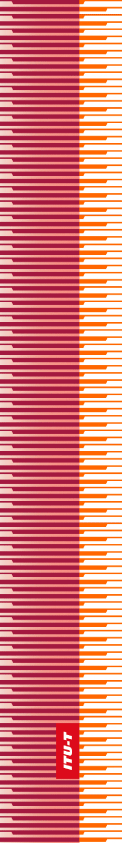 Международный союз электросвязиМеждународный союз электросвязиМеждународный союз электросвязиМСЭ-ТСЕКТОР СТАНДАРТИЗАЦИИ
ЭЛЕКТРОСВЯЗИ МСЭСЕКТОР СТАНДАРТИЗАЦИИ
ЭЛЕКТРОСВЯЗИ МСЭВСЕМИРНАЯ АССАМБЛЕЯ ПО СТАНДАРТИЗАЦИИ ЭЛЕКТРОСВЯЗИ 
Женева, 1–9 марта 2022 годаВСЕМИРНАЯ АССАМБЛЕЯ ПО СТАНДАРТИЗАЦИИ ЭЛЕКТРОСВЯЗИ 
Женева, 1–9 марта 2022 годаВСЕМИРНАЯ АССАМБЛЕЯ ПО СТАНДАРТИЗАЦИИ ЭЛЕКТРОСВЯЗИ 
Женева, 1–9 марта 2022 годаВСЕМИРНАЯ АССАМБЛЕЯ ПО СТАНДАРТИЗАЦИИ ЭЛЕКТРОСВЯЗИ 
Женева, 1–9 марта 2022 годаРезолюция 89 – Содействие использованию информационно-коммуникационных технологий для сокращения разрыва в охвате финансовыми услугамиРезолюция 89 – Содействие использованию информационно-коммуникационных технологий для сокращения разрыва в охвате финансовыми услугамиРезолюция 89 – Содействие использованию информационно-коммуникационных технологий для сокращения разрыва в охвате финансовыми услугамиРезолюция 89 – Содействие использованию информационно-коммуникационных технологий для сокращения разрыва в охвате финансовыми услугами